Consolidation work 2020
Q1. Here is part of a number line.Write the missing numbers in the boxes.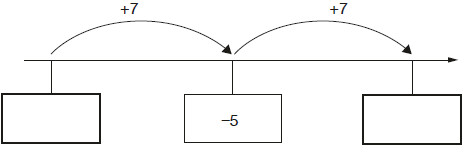 2 marksQ2. Here is part of a number line.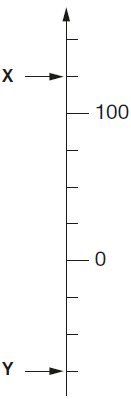 What is the value of X?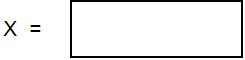 1 markWhat is the value of Y?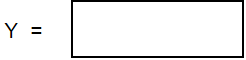 1 markQ3. Here is part of a temperature scale.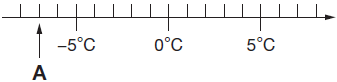 What is the temperature shown at A?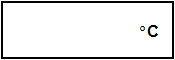 1 markWhat temperature is 20 degrees higher than A?1 markQ4. Here is part of a number line.It is divided into equal sections.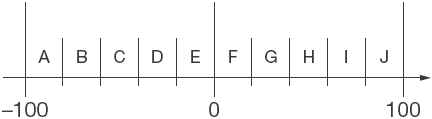 Write the letter of the section where each of these numbers belongs.The number 99 has been done for you.2 marksQ5. Circle two numbers with a difference of 8–5     –4     –3     –2     –1     0     1     2     3     4     51 markWrite two numbers with a sum of –6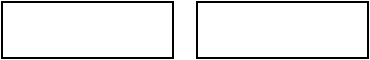 1 markQ6. Here is a table of temperatures at dawn on the same day.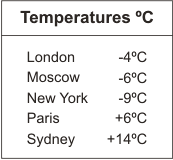 What is the difference in temperature between London and Paris?1 markAt noon the temperature in New York has risen by 5°C.What is the temperature in New York at noon?1 markQ7. I am thinking of a number that is not zero. I multiply my number by  5 Tick (✔) the statement below that is true. Explain how you know. 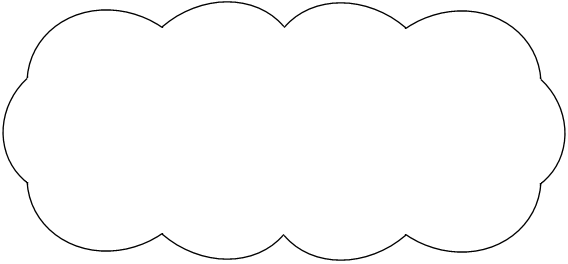 1 markQ8. Carol has a rule for a sequence of numbers.Her rule is"The next number is the sum of the two previous numbers."Use Carol’s rule to write in the three missing numbers.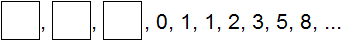 1 markQ9. Paulo makes a sequence of numbers.He chooses a starting number and then subtracts equal amounts each time.The third number in his sequence is 45The tenth number is –32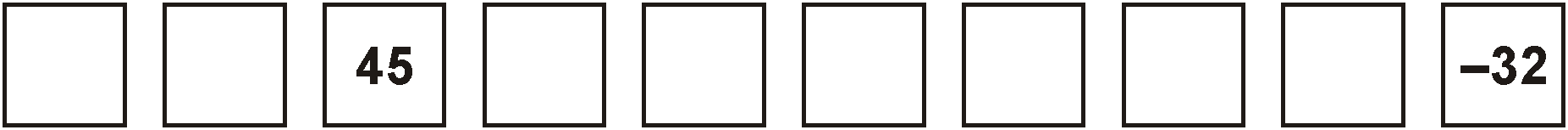 What is the first number in the sequence?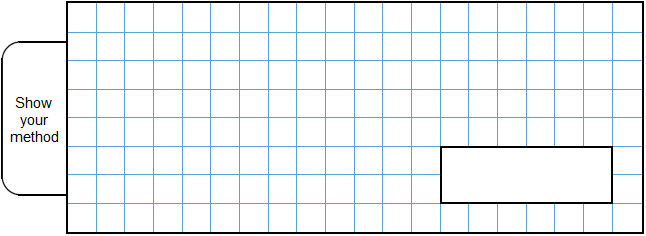 2 marksM1.Award TWO marks for both numbers correct as shown.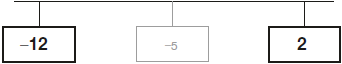 If the answer is incorrect, award ONE mark for one number correct.Do not accept 12−Accept +2 in the right-hand box.Up to 2[2]M2.(a)     X = 1251(b)     Y = -75Do not accept 75−1[2]M3.(a)     −7°CDo not accept 7−1(b)     13°CIf (a) is negative allow follow through in part (b)
for ONE mark.1[2]M4.          Award TWO marks for all four letters in the correct order as shown:  99    J  29    G–83    A–15    E  44    HIf the answer is incorrect, award ONE mark for three letters correct.Up to 2[2]M5.          (a)     Circling of numbers       –5 AND 3OR –4 AND 4OR –3 AND 5Only these numbers are acceptable. Accept other unambiguous
indications of these numbers.1(b)     Any two numbers which sum to –6, eg       –5 AND –1OR –7 AND 1The numbers need not be from the set given in the question.
Accept –6 AND 0 OR –3 AND –3. Accept fractions
and decimals.1[2]M6.          (a)     10Accept +10 OR –10Do not accept an incomplete calculation, eg: 4 + 61(b)     –4Accept ‘negative 4’ OR ‘minus 4’ OR ‘4 below’.Do not accept ‘4–’.1[2]M7.         Indicates the answer could be positive or negative and gives a correct explanationeg •      A positive multiplied by −5 gives a negative answer, but a negative multiplied by −5 gives a positive answer •      Positive numbers will become negative, negative numbers will become positive•      If the number is 10 the answer will be –50, which is negative, but if the number is −10, the answer is 50, ie positive Accept minimally acceptable explanation eg •      10 becomes negative, but −10 becomes positive •      +ve → –ve        –ve → +ve •     −5 × −3 = 15, −5 × 3 = −15 Do not accept incomplete explanation eg •      –5 × 3 = −15 •      The original number could be positive or negative so the answer could be positive or negative! Makes an incorrect decision, or no decision made, but explanation clearly correct Condone provided the explanation is more than minimalU1[1]M8.                 ‘+’ signs may be omitted.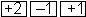 [1]M9.          Award TWO marks for the correct answer of 67If the answer is incorrect, award ONE mark for evidence of an appropriate method, eg          7 gaps = 771 gap = 11Answer need not be obtained for the award of the mark.Up to 2[2]numbersection99J29–83–1544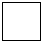 The answer must be positive.The answer must be negative.The answer could be positive or negative.